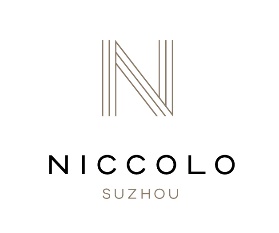 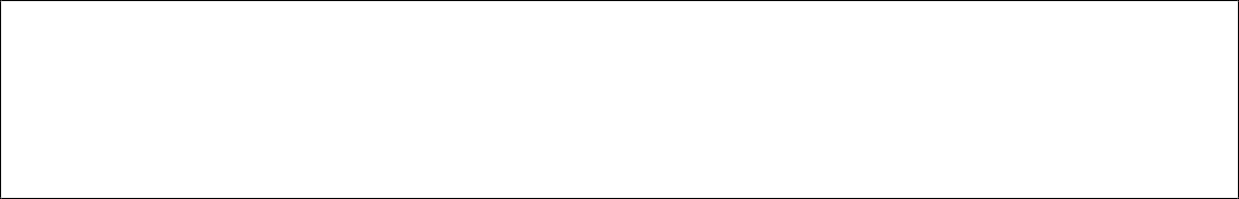 Please fill the form and send to Reservations.Suzhou@niccolohotels.com, copy to kevin.ye@niccolohotels.com请将填写以上表格后发送至Reservations.Suzhou@niccolohotels.com，并抄送 kevin.ye@niccolohotels.comShould you have any queries, please feel free to contact Kevin Ye +86 152 6268 6583如有疑问，请联系酒店销售：Kevin Ye +86 152 6268 6583We look forward to welcoming you to Niccolo Suzhou.我们期待您入住苏州尼依格罗酒店ROOM TYPE / 房型 :     Jun. 16, 2023 /2023年06月16日                                                                               Jun. 18, 2023 /2023年06月18日  Jun. 17, 2023 /2023年06月17日                                                                               Jun. 19, 2023 /2023年06月19日Deluxe King Room /豪华大床房                                       Deluxe King Room /豪华大床房 CNY 1300 net  人民币1300元/间夜                                                                CNY 1200 net  人民币1200元/间夜Deluxe Twin Room/豪华双床房                                        Deluxe Twin Room /豪华双床房 CNY 1450 net  人民币1450元/间夜                                                                 CNY 1300 net  人民币1300元/间夜Deluxe Lake View King Room /豪华湖景大床房                          Deluxe Lake View King Room /豪华湖景大床房 CNY 1600 net  人民币1600元/间夜                                                                 CNY 1500 net  人民币1500元/间夜Deluxe Lake View Twin Room /豪华湖景双床房                           Deluxe Lake View Twin Room /豪华湖景双床房 CNY 1750 net  人民币1750元/间夜                                                                 CNY 1600 net  人民币1600元/间夜Above room rates are inclusive of service charge and VAT.  以上房价已包含服务费及税费。 Room Rates include one breakfast for single person and two breakfasts for two persons registered. 单人入住包含1 份早餐，双人入住包含2 份早餐。GUEST NAME 客户姓名 :GENDER 性别：ARRIVAL DATE/抵店日期:DEPARTURE DATE /离店日期:TELEPHONE/手机 :E-MAIL/邮箱地址:Full Advance Payment Policy 预付担保政策 All room bookings are requested to pre-pay in full before Jun. 11, 2023, otherwise hotel reserves the right to cancel these bookings. Ali-pay, We-chat pay and bank transfer etc. are all accepted for payment method. 所有预定需最晚于2023年06月11日前全额支付房费，逾期酒店将有权取消预定。预付方式接受支付宝/微信/对公支付等。NOTE/备注:Hotel check-in time is 15:00 local time and check-out time is 12:00 noon.入住时间下午 3 点以后，离店时间次日中午 12 点。 Any modification or cancellation, please advise 5 days (before Jun. 11, 2023) prior to arrival.任何更改或取消的预定，需在入住前 5天（即2023年 06 月 11 日前)告知酒店。 Any cancellation received within 4 days to your arrival or no-shows will be subject to 1 night charge.任何预订在 4 天内取消将收取 1 晚房费。 Full-payment will be charged for early departure.提前退房离开酒店的客人，酒店仍然要按原预定的住房夜收取房费。 All bookings are subject to hotel availability and rates are only applicable from Jun.16-19, 2023.所有预定视酒店具体出租率而定；房价仅适合用于 2023年 06 月 16 日 至 2023 年 06 月 19 日。 All confirmed booking will be notified by hotel reservation via email.任何确认的预订将由酒店预订部以邮件通知。 Full Advance Payment Policy 预付担保政策 All room bookings are requested to pre-pay in full before Jun. 11, 2023, otherwise hotel reserves the right to cancel these bookings. Ali-pay, We-chat pay and bank transfer etc. are all accepted for payment method. 所有预定需最晚于2023年06月11日前全额支付房费，逾期酒店将有权取消预定。预付方式接受支付宝/微信/对公支付等。NOTE/备注:Hotel check-in time is 15:00 local time and check-out time is 12:00 noon.入住时间下午 3 点以后，离店时间次日中午 12 点。 Any modification or cancellation, please advise 5 days (before Jun. 11, 2023) prior to arrival.任何更改或取消的预定，需在入住前 5天（即2023年 06 月 11 日前)告知酒店。 Any cancellation received within 4 days to your arrival or no-shows will be subject to 1 night charge.任何预订在 4 天内取消将收取 1 晚房费。 Full-payment will be charged for early departure.提前退房离开酒店的客人，酒店仍然要按原预定的住房夜收取房费。 All bookings are subject to hotel availability and rates are only applicable from Jun.16-19, 2023.所有预定视酒店具体出租率而定；房价仅适合用于 2023年 06 月 16 日 至 2023 年 06 月 19 日。 All confirmed booking will be notified by hotel reservation via email.任何确认的预订将由酒店预订部以邮件通知。 